   NGƯỜI RA ĐỀ                                                  TỔ TRƯỞNG CHUYÊN MÔN                                                                    BGH   Vũ Thị Mai Hiên                                                               Lê Thị Nam Hải                                                                          Cao Thị Hằng Phạm Thị Kim HuệPhần I. TRẮC NGHIỆM (4,0 điểm, mỗi câu trả lời đúng được 0,25 điểm)Chọn một chữ cái đứng trước câu trả lời đúng và ghi vào giấy kiểm tra1. Phần Lịch sử (2,0 điểm) Câu 1. Công trình phòng ngự nổi tiếng được tiếp tục xây dựng dưới thời nhà Tần có tên gọi là gì?A. Vạn Lý Trường Thành.                                   	  B. Ngọ Môn.C. Tử Cấm Thành.                                                   	  D. Luy Trường Dục.Câu 2. Điều kiện tự nhiên của các quốc gia cổ đại Hy Lạp, La Mã tạo thuận lợi cho hoạt động kinh tế nào?A. Nông nghiệp.						  B. Thủ công nghiệp.C. Thủ công nghiệp và thương nghiệp.		  D. Chăn nuôi gia súc.Câu 3. Đứng đầu nhà nước cổ đại Ai Cập là ai?A. Tể tướng.                                                                B. Pha-ra-ông.C. Tướng lĩnh.                                                             D. Tu sĩ.Câu 4. Những thành thị đầu tiên của người Ấn được xây dựng ở đâu?A. Lưu vực sông Ấn.                                                   B. Lưu vực sông Hằng.C. Miền Đông Bắc Ấn.                                                D. Miền Nam Ấn.Câu 5. Tác phẩm nào dưới đây được coi là bộ “bách khoa toàn thư” về đời sống xã hội Ấn Độ cổ đại?A. Sử thi Ra-ma-ya-na.                                                B. Sử thi Ma-ha-bha-ra-ta.C. Truyện cổ tích các loài vật.                                     D. Nghìn lẻ một đêm.Câu 6. Con sông nào có tác động đến sự hình thành nền văn minh Ai Cập cổ đại?A. Sông Ti-grơ.                                                            B. Sông Hằng.C.  Sông Trường Giang.                                               D. Sông Nin.Câu 7. Cư dân Ai Cập và Lưỡng Hà có điểm chung nào về thành tựu văn hoá?A. Xây dựng vườn treo Ba-bi-lon.                       B. Tôn thờ rất nhiều vị thần tự nhiên.C. Ướp xác bằng nhiều loại thảo dược.               D. Sử dụng hệ đếm lấy số 60 làm cơ sở.Câu 8. Chế độ phong kiến ở Trung Quốc được hình thành dưới triều đại nào?A. Nhà Hạ.                                                                    B. Nhà Thương.C. Nhà Chu.                                                                  D. Nhà Tần.2. Phần Địa lí (2,0 điểm)Câu 1. Trái Đất có bán kính ở Xích đạo làCâu 2. Đâu là hệ quả chuyển động của Trái Đất quanh Mặt Trời?Câu 3. Thời gian Trái Đất chuyển động một vòng quanh Mặt Trời làCâu 4. Hai khu vực giờ liền nhau chênh nhau mấy giờ?Câu 5.  Khi Luân Đôn là 10 giờ, thì ở Hà Nội làCâu 6. So với mặt phẳng quỹ đạo, trục Trái Đất nghiêng một gócCâu 7. Từ trong ra ngoài, Trái Đất lần lượt có các lớpCâu 8. Trái Đất có dạng hình cầu nên xuất hiện hiện tượng nào dưới đây?Phần II. TỰ LUẬN (6,0 điểm)Câu 1 (1,5 điểm). Em hãy chỉ ra điểm giống nhau về điều kiện tự nhiên của Hy Lạp và La Mã cổ đại?Câu 2 (1,5 điểm)Câu 3 (1,0 điểm). Giải thích tại sao lại có các mùa trên Trái Đất? Câu 4 (1,0 điểm). Cho câu tục ngữ: Đêm tháng năm chưa nằm đã sáng Ngày tháng mười chưa cười đã tốiCho biết câu tục ngữ trên đúng ở bán cầu nào? Giải thích? Câu 5 (1,0 điểm). Vào thời điểm 11 giờ trưa ngày 12/12/2021 tại Hà Nội thì ở Luân Đôn và Tôkyô sẽ là mấy giờ và ngày nào?           (Biết múi giờ của Việt Nam là +7,  Tôkyô là +9, Luân Đôn: 0)-------- Hết đề ----------PHẦN I. Trắc nghiệm (4,0 điểm, mỗi câu trả lời đúng được 0,25 điểm).1. Phần Lịch Sử (2,0 điểm)                                     2. Phần Địa lí (2,0 điểm)PHẦN II. Tự luận (6,0 điểm)-----Hết-----   UBND QUẬN HỒNG BÀNG    TRƯỜNG THCS QUÁN TOANMA TRẬN ĐỀ KIỂM TRA CUỐI KÌ HỌC KÌ INĂM HỌC 2021 - 2022Môn: Lịch sử - Địa lí 6Mức độChủ đềBiếtBiếtBiếtBiếtHiểuHiểuHiểuHiểuVận dụngVận dụngVận dụngVận dụngVận dụng caoVận dụng caoVận dụng caoVận dụng caoTổngTổngTổngTổngMức độChủ đềTrắc nghiệmTrắc nghiệmTự luậnTự luậnTrắc nghiệmTrắc nghiệmTự luậnTự luậnTrắc nghiệmTrắc nghiệmTự luậnTự luậnTrắc nghiệmTrắc nghiệmTự luậnTự luậnTrắc nghiệmTrắc nghiệmTự luậnTự luận1.Vì sao phải học lịch sửDựa vào đâu để biết và dựng lại lịch sửDựa vào đâu để biết và dựng lại lịch sửCách tính thời gian trong lịch sửCách tính thời gian trong lịch sửVì sao phải học lịch sửVì sao phải học lịch sử1.Vì sao phải học lịch sử2c0,5đ1c0,25đ1c1,0đ3c0,75đ1c1,0đ2. Trung Quốc từ thời cổ đại đến TK VIIXác lập chế độ phong kiếnXác lập chế độ phong kiếnThành  tựu văn minh Thành  tựu văn minh Quá trình thống nhất Quá trình thống nhất 2. Trung Quốc từ thời cổ đại đến TK VII2c0,5đ1c0,25đ1c1,0 đ3c0,75đ1c1,0 đ3.  Hy Lạp và La Mã cổ đạiThành tựu văn hóaThành tựu văn hóaĐánh giá thành tựu Đánh giá thành tựu 3.  Hy Lạp và La Mã cổ đại2c0,5đ1c1,0 đ2c0,5đ1c1,0 đ4. Hình dạng và kích thước của Trái Đất Đặc điểm hình dạng và kích thước của Trái Đất Đặc điểm hình dạng và kích thước của Trái Đất Sự khác nhau giữa bán kính ở cực của Trái Đất và bán kính xích đạoSự khác nhau giữa bán kính ở cực của Trái Đất và bán kính xích đạo4. Hình dạng và kích thước của Trái Đất 2c0,5đ1c0,25đ3c0,75đ5. Chuyển động tự quay quanh trục của Trái Đất và các hệ quả địa líĐặc điểm của chuyển động tự quay quanh trục của Trái ĐấtĐặc điểm của chuyển động tự quay quanh trục của Trái ĐấtLực Cô – ri – ô - lit Lực Cô – ri – ô - lit Tính được giờ tương ứng tại các địa điểm khi biết giờ tại Hà NộiTính được giờ tương ứng tại các địa điểm khi biết giờ tại Hà Nội5. Chuyển động tự quay quanh trục của Trái Đất và các hệ quả địa lí2c0,5đ1c0,25đ1c1,0đ3c0,75đ1c1,0đ6. Chuyển động của Trái Đất quanh Mặt Trời và các hệ quả địa líĐặc điểm của chuyển động quanh Mặt Trời của Trái ĐấtĐặc điểm của chuyển động quanh Mặt Trời của Trái ĐấtGiải thích tại sao  lại có các mùa trên Trái ĐấtGiải thích tại sao  lại có các mùa trên Trái ĐấtGiải thích câu tục ngữ về hiện tượng ngày đêm dài ngắn khác nhau theo mùa Giải thích câu tục ngữ về hiện tượng ngày đêm dài ngắn khác nhau theo mùa 6. Chuyển động của Trái Đất quanh Mặt Trời và các hệ quả địa lí2c0,5đ1c1,0 đ1c1,0 đ2c0,5đ2c2,0 đTổngSố câuĐiểmSố câuĐiểmSố câuĐiểmSố câuĐiểmSố câuĐiểmSố câuĐiểmSố câuĐiểmSố câuĐiểmTổng12c3,04c1,03c3,0 đ3c3,016c4,06c6,0Tổng12c30%4c10%30%3c30%16c40%6c60%   UBND QUẬN HỒNG BÀNGTRƯỜNG THCS QUÁN TOANĐỀ KIỂM TRA CUỐI HỌC KÌ I NĂM HỌC 2021 - 2022 Môn: Lịch sử - Địa lí 6 Thời gian: 60 phút (Không kể thời gian giao đề)A. 6356 km.        B. 6378 km.  C. 6387 km.D. 6365 km.A. Ngày đêm luân phiên.C. Mùa trên Trái Đất.B. Giờ trên Trái Đất.D. Sự lệch hướng chuyển động của vật.A. 24 giờ.         B. 365 ngày.            C. 1 C. 365 ngày 6 giờ.D. 366 ngày.A. 1 giờ.         B. 2 giờ.            C. 1 C. 3 giờ.D.4 giờ.A. 15 giờ.         B. 17 giờ.            C. 1         C. 19 giờ.D. 21 giờ.A. 23027’B. 56027’.            C. 1         C. 66033’.D. 32027’A. vỏ Trái Đất, nhân, lớp man ti.       B. vỏ, lớp man ti, nhân.C. nhân, lớp man ti, vỏ Trái Đất.D. lớp man ti, vỏ, nhân.A. Trái Đất thực hiện nhiều chuyển động trong một năm nên gây ra nhiều thiên tai.B. Trên Trái Đất khu vực nào cũng có 4 mùa điển hình với ngày đêm dài bằng nhau.C.  Bất kì thời điểm nào trong ngày cũng nhận được Mặt Trời chiếu sáng suốt 24h.D. Luôn có một nửa được Mặt Trời chiếu sáng và một nửa không được chiếu sáng.      Quan sát logo của Tổ chức Văn hóa, Khoa học và Giáo dục của Liên hợp quốc (UNESCO), em hãy cho biết: Logo đó lấy ý tưởng từ công trình kiến trúc nổi tiếng nào của Hy Lạp cổ đại? Hãy nêu hiểu biết của em về công trình kiến trúc đó?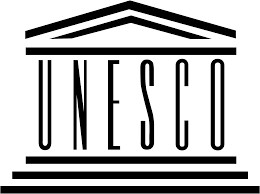 UBND QUẬN HỒNG BÀNGTRƯỜNG THCS QUÁN TOANBIỂU ĐIỂM, HƯỚNG DẪN CHẤM BÀI KIỂM TRA CUỐI HỌC KÌ INăm học: 2021 - 2022Môn: Lịch sử - Địa lí 6Câu12345678Đáp ánACBABDBDCâu12345678Đáp ánBCCABCCDCâuNội dungĐiểm1(1,5đ)*Điểm giống nhau về điều kiện tự nhiên của Hy Lạp và La Mã cổ đại:- Cả hai đều có đường bờ biển dài, có nhiều đảo, nhiều vũng vịnh tạo điều kiện phát triển thương nghiệp, giao thương hàng hóa khắp nơi. - Ngoài ra cả hai còn có nhiều khoáng sản, trong lòng đất chứa nhiều đồng chì thúc đẩy phát triển các ngành thủ công nghiệp0,750,75Câu 2(1,5đ)*Logo của Tổ chức Văn hóa, Khoa học và Giáo dục:- UNESCO sử dụng hình ảnh mô phỏng mặt tiền của Đền Thờ Parthenon làm biểu tượng của Tổ chức. *Hiểu biết của em về công trình kiến trúc đó: - Parthenon là một công trình kiến trúc văn hoá Hy Lạp cổ đại, làm bằng đá cẩm thạch trắng, kiến trúc theo trường phái Doric nổi tiếng, nằm trong quần thể kiến trúc Ancropolis trên đồi Athen, khởi móng từ năm 477 trước CN, được người cổ đại xếp hạng là một trong bảy kỳ quan văn hoá thế giới. - Đây là một công trình kiến trúc tiêu biểu cho nền văn minh loài người, là biểu tượng của vẻ đẹp lý tưởng, của sức mạnh trí tuệ và khả năng sáng tạo của con người – thể hiện nội dung, tư tưởng và lòng khao khát cao cả rất gần gũi với những gì UNESCO đang vươn tới.0,50,50,5Câu 3(1,0đ)Nguyên nhân có hiện tượng mùa là do Trái đất chuyển động tịnh tiến xung quanh mặt trời với quỹ đạo hình elip, trong suốt quá trình chuyển động trục Trái đất luôn nghiêng một góc không đổi là 66033’so với mặt phẳng quỹ đạo và không đổi phương trong suốt quá trình chuyển động vì vậy mà có khoảng thời gian nửa cầu này ngả về phía Mặt trời, nhận được lượng bức xạ lớn hình thành mùa hè; nửa cầu kia chếch xa Mặt trời lượng bức xạ nhận được nhỏ hình thành mùa đông. 1,0Câu 4(1,0đ)Bán cầu BắcVì vào tháng 5, bán cầu Bắc ngả về phía Mặt trời nhiều hơnCòn vào tháng 10, bán cầu Bắc ngả về phía Mặt trời ít hơn0,50,5Câu 5(1,0đ)- London (múi giờ gốc) cách Việt Nam: 0 - 7 = 7 múi giờ.                           =>11- 7 = 4h ngày 12/12/2021- Tokyo (múi giờ số 9) cách Việt Nam: 9 - 7= 2 múi giờ.     => 11+ 2=13h ngày 12/12/2021 (do Nhật nằm bán cầu Đông)0,50,5